St Oswald’s C E Primary SchoolAssessment Criteria								Science Stage 2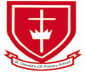 < 50% = 2.150-70% = 2.270 – 90% = 2.390%+ = 2.4Name:Name:Class:Year:AutSprSumOverallStart Score:Target Score:End Score:End Score:AutSprSumOverallWorking Scientifically Pupils should be taught to use the following practical scientific methods, processes and skills through the teaching of the programme of study content:Working Scientifically Pupils should be taught to use the following practical scientific methods, processes and skills through the teaching of the programme of study content:Working Scientifically Pupils should be taught to use the following practical scientific methods, processes and skills through the teaching of the programme of study content:Working Scientifically Pupils should be taught to use the following practical scientific methods, processes and skills through the teaching of the programme of study content:Working Scientifically Pupils should be taught to use the following practical scientific methods, processes and skills through the teaching of the programme of study content:1. Ask simple questions and recognise that they can be answered in different ways.2. Observe closely, using simple equipment.3. Perform simple tests.4. Identify and classify.5. Use their observations and ideas to suggest answers to questions.6. Gather and record data to help in answering questions.Living things and their habitatsLiving things and their habitatsLiving things and their habitatsLiving things and their habitatsLiving things and their habitats7. Explore and compare the differences between things that are living, dead, and things that have never been alive.8. Identify that most living things live in habitats to which they are suited.9. Describe how different habitats provide for the basic needs of different kinds of animals and plants, and how they depend on each other10. Identify and name a variety of plants and animals in their habitats, including microhabitats.11. Describe how animals obtain their food from plants and other animals, using the idea of a simple food chain, and identify and name different sources of food.PlantsPlantsPlantsPlantsPlants12. Observe and describe how seeds and bulbs grow into mature plants.13. Find out and describe how plants need water, light and a suitable temperature to grow and stay healthy.Animals, including humansAnimals, including humansAnimals, including humansAnimals, including humansAnimals, including humans14. Notice that animals, including humans, have offspring which grow into adults.15. Find out about and describe the basic needs of animals, including humans, for survival (water, food and air).16. Describe the importance for humans of exercise, eating the right amounts of different types of food, and hygiene.Uses of everyday materialsUses of everyday materialsUses of everyday materialsUses of everyday materialsUses of everyday materials17. Identify and compare the suitability of a variety of everyday materials, including wood, metal, plastic, glass, brick, rock, paper and cardboard for particular uses.18. Find out how the shapes of solid objects made from some materials can be changed by squashing, bending, twisting and stretching.